Дата:15.12.2020.Группа:20-ЭК-2д Наименование дисциплины: ОбществознаниеТема:Эстетика и мораль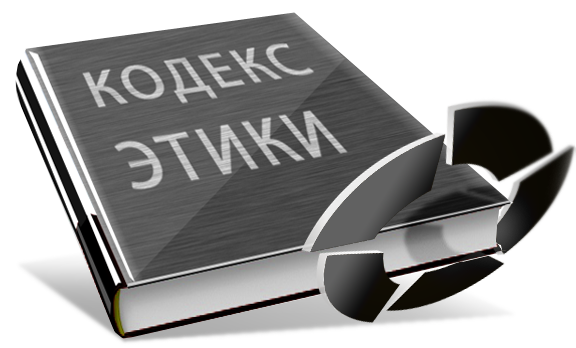 Эстетика - наука об исторически обусловленной сущности общечеловеческих ценностей, их порождении, восприятии, оценке и освоении. Это философская наука о наиболее общих принципах эстетического освоения мира в процессе любой деятельности человека, и прежде всего в искусстве, где оформляются, закрепляются и достигают высшего совершенства результаты освоения мира по законам красоты.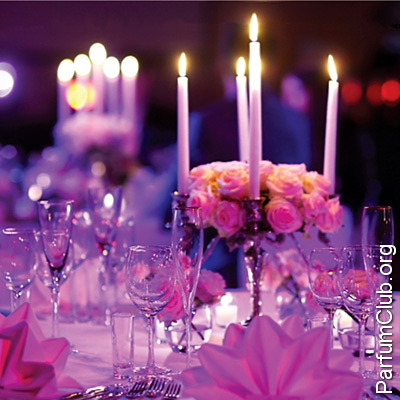 Эстетика сама по себе теоретико-методологическая дисциплина, одна из философских наук. Что же такое законы эстетики и каков ее категориальный аппарат, обеспечивающий постижение этих законов? 	Эстетические категории — это не только более обобщенные понятия, охватывающие собой более широкий круг жизненных явлений и их эстетических свойств, но и превращенная форма эстетических противоречий, посредствующее звено между несопоставимыми сторонами общечеловечески значимых противоречий, рациональная форма разрешения этих противоречий, посредствующее звено между сущностью и кажимостью эстетического явления. Эстетические категории — алгебраическая («снятая») форма, обобщенно выражающая арифметические (конкретные) подробности  эстетических проявлений материальных и духовных процессов.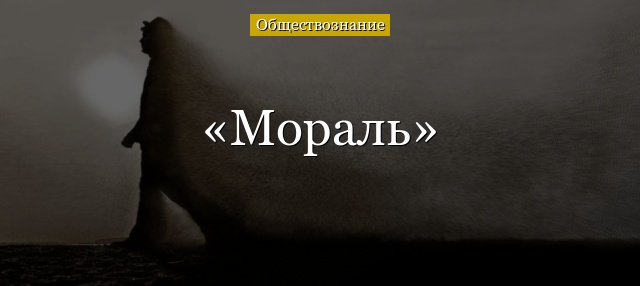 Мораль (от латинского moralis – нравственный; mores – нравы) является одним из способов нормативного регулирования поведения человека, особой формой общественного сознания и видом общественных отношений. Есть ряд определений морали, в которых оттеняются те или иные ее существенные свойства.Мораль – это один из способов регулирования поведения людей в обществе. Она представляет собой систему принципов и норм, определяющих характер отношений между людьми в соответствии с принятыми в данном обществе понятиями о добре и зле, справедливом и несправедливом, достойном и недостойном. Соблюдение требований морали обеспечивается силой духовного воздействия, общественным мнением, внутренним убеждением, совестью человека.Особенностью морали является то, что она регулирует поведение и сознание людей во всех сферах жизни (производственная деятельность, быт, семейные, межличностные и другие отношения). Мораль распространяется также на межгрупповые и межгосударственные отношения.Моральные принципы имеют всеобщее значение, охватывают всех людей, закрепляют основы культуры их взаимоотношений, создаваемые в длительном процессе исторического развития общества. Всякий поступок, поведение человека может иметь разнообразное значение (правовое, политическое, эстетическое и др.), но его нравственную сторону, моральное содержание оценивают по единой шкале. Моральные нормы повседневно воспроизводятся в обществе силой традиции, властью общепризнаннойТЕСТЫ:1.Учение, центральной проблемой которого является Добро и Зло называется: А) этикой; Б) моралью; В) нравственностью. 2. Какие элементы входят в структуру этики? А) нравы – обычай - мораль; Б) история этики - теория морали - прикладная этика; В) моральное сознание – моральное поведение – моральные нормы. 3. Нравственные принципы, сформулированные Моисеем получили название А) Декалога; Б) Благой вести; В) Закона; Г) Торы. 4. Что из перечисленного не относится к христианским добродетелям? А) благородство; Б) смирение; В) щедрость; Г) милосердие; Д) бесстрашие; Е) страдание; Ж) любовь; З) недеяние; И) мужество. 5. Этика Возрождения основывалась на принципах: А) аскетизма; Б) эгоизма; В) фатализма; Г) гуманизма. Преподаватель________________Х.С.Ибрагимова